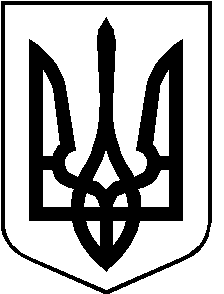 РОЖИЩЕНСЬКА МІСЬКА РАДАЛУЦЬКОГО РАЙОНУ ВОЛИНСЬКОЇ ОБЛАСТІвосьмого скликанняРІШЕННЯ  31 січня 2023 року                                                                                         № 30/20	                                                                                Про затвердження складу Громадської ради при Рожищенській міській раді Відповідно до статей 25, 59 Закону України «Про місцеве самоврядування в Україні», Положення про Громадську раду при Рожищенській міській раді, затвердженого рішенням Рожищенської міської ради від 08.09.2022 №24/21, на підставі Протоколу засідання установчих зборів з формування Громадської ради при Рожищенській міській раді від 20.01.2023 №1, враховуючи рекомендації постійної комісії з питань депутатської діяльності та етики, дотримання прав людини, законності та правопорядку, земельних відносин, екології, природокористування, охорони пам’яток та історичного середовища від 27.01.2023 № 32/12, міська радаВИРІШИЛА:        1. Затвердити  склад Громадської ради при Рожищенській міській раді, що додається. 2. Загальному відділу Рожищенської міської ради (Олександр Івашин) забезпечити оприлюднення складу Громадської ради при Рожищенській міській раді на офіційному вебсайті міської ради протягом трьох робочих днів з дати його затвердження.3. Контроль за виконанням даного рішення покласти на постійну комісію з питань депутатської діяльності та етики, дотримання прав людини, законності та правопорядку, земельних відносин, екології, природокористування, охорони пам’яток та історичного середовища Рожищенської міської ради.Міський голова	                               	                         Вячеслав ПОЛІЩУКСолодуха Алла 21541Печко Марія 21541                                          ЗАТВЕРДЖЕНОРішення Рожищенської міської ради                                                                  від 31 січня 2023 року № 30/20СКЛАДГромадської ради при Рожищенській міській раді№ з/пПрізвище, ім’я, по батькові Повне найменування інституту громадянського суспільства1Бандура Вадим СтепановичРЕЛІГІЙНА ГРОМАДА ЦЕРКВИ ЄВАНГЕЛЬСЬКИХ ХРИСТИЯН-БАПТИСТІВ М.РОЖИЩЕ2Варшава Микола МиколайовичВОЛИНСЬКА ОБЛАСНА ОРГАНІЗАЦІЯ ТОВАРИСТВА ЧЕРВОНОГО ХРЕСТА УКРАЇНИ3Василів Сергій МиколайовичРЕЛІГІЙНА ОРГАНІЗАЦІЯ «РЕЛІГІЙНА ГРОМАДА СВЯТОГО АПОСТОЛА І ЄВАНГЕЛИСТА ІВАНА БОГОСЛОВА ЛУЦЬКОГО ЕКЗАРХАТУ УКРАЇНСЬКОЇ ГРЕКО-КАТОЛИЦЬКОЇ ЦЕРКВИ М.РОЖИЩЕ»4Власюк Марія МикитівнаГРОМАДСЬКА ОРГАНІЗАЦІЯ «ГРОМАДСЬКА РАДА З РОЗВИТКУ МІСТА РОЖИЩЕ»5Гаврук Олександр СергійовичГРОМАДСЬКА ОРГАНІЗАЦІЯ «КОМІТЕТ НАРОДНОГО КОНТРОЛЮ ВОЛИНІ»6Глинюк Руслан ІвановичРЕЛІГІЙНА ГРОМАДА ЦЕРКВИ ХРИСТИЯН ВІРИ ЄВАНГЕЛЬСЬКОЇ П'ЯТИДЕСЯТНИКІВ У М.РОЖИЩЕ7Дулюк Олександр ВалентиновичГРОМАДСЬКА ОРГАНІЗАЦІЯ «САМООБОРОНА»8Кустрьо Данута БогданівнаВОЛИНСЬКИЙ ОБЛАСНИЙ БЛАГОДІЙНИЙ ФОНД «КАРІТАС-ВОЛИНЬ»9Наконечний Вадим СтепановичГРОМАДСЬКА ОРГАНІЗАЦІЯ «ФУТБОЛЬНИЙ КЛУБ „РОЖИЩЕ“»10Огороднік Микола ВасильовичГРОМАДСЬКА ОРГАНІЗАЦІЯ «ФЕДЕРАЦІЯ ВОЛЕЙБОЛУ РОЖИЩЕНСЬКОГО РАЙОНУ»11Романюк Лідія ПанасівнаРОЖИЩЕНСЬКА РАЙОННА ОРГАНІЗАЦІЯ СОЮЗУ УКРАЇНОК12Семенюк Микола ВасильовичАСОЦІАЦІЯ ФЕРМЕРІВ ТА ПРИВАТНИХ ЗЕМЛЕВЛАСНИКІВ ВОЛИНСЬКОЇ ОБЛАСТІ13Юзвяк Євгенія ВікторівнаГРОМАДСЬКА ОРГАНІЗАЦІЯ «ФЕДЕРАЦІЯ ЛЕГКОЇ АТЛЕТИКИ РОЖИЩЕНСЬКОГО РАЙОНУ»14Ярчак Анатолій ЄвстахійовичРЕЛІГІЙНА ОРГАНІЗАЦІЯ «РЕЛІГІЙНА ГРОМАДА ЦЕРКВИ АДВЕНТИСТІВ СЬОМОГО ДНЯ У М. РОЖИЩЕ»